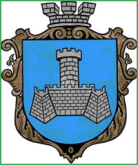 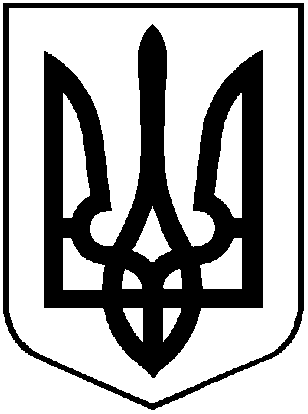 УКРАЇНАХМІЛЬНИЦЬКА МІСЬКА РАДАВІННИЦЬКОЇ ОБЛАСТІВиконавчий комітетР І Ш Е Н Н Явід “06” серпня 2019р.                                                                  №289Про розгляд заяви щодо видачідублікату свідоцтва про право особистої власності на домоволодіння в м. Хмільнику  	Розглянувши заяву із додатками гр. Ксенченко Ольги Анатолівни, щодо видачі дублікату свідоцтв про право власності на домоволодіння в м. Хмільнику, відповідно до Закону України «Про державну реєстрацію речових прав на нерухоме майно та їх обтяжень», керуючись п.б  пп. 10 ст. 30, ч. 1 ст. 52, ст. 59 Закону України «Про місцеве самоврядування в Україні», виконавчий комітет Хмільницької міської ради В И Р І Ш И В :  1. Видати  дублікат свідоцтва про право особистої власності на домоволодіння (61/100 частки житлового будинку під номером 120 яка належала спадкодавцеві Ляшенко Миколі Григоровичу), та розташоване в м. Хмільнику Вінницької області по вул. Кутузова, 120, спадкоємцю гр. Ксенченко Ольгі Анатолівні, в зв’язку із втратою оригіналу свідоцтва про право особистої власності на домоволодіння  від 25 березня 1971 року, виданого на підставі рішення виконавчого комітету Хмільницької міської ради депутатів трудящих № 5 від 11.03.1971 року.Підстава: заява гр. Ксенченко О.А. від 21.06.2019 року, публікація в газеті "Життєві обрії"  від 07.06.2019 р., довідка видана державним нотаріусом  Хмільницької державної нотаріальної контори С.В.Глуздань від 20.06.2019р.№633/02-14. 2. Заявнику:- зареєструвати дублікат свідоцтва про право власності відповідно до  чинного законодавства України.Міський голова                                                    С.Б. Редчик